ПРОЕКТ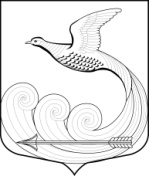 Местная  администрациямуниципального образования Кипенское сельское поселениемуниципального образования Ломоносовского муниципального районаЛенинградской областиПОСТАНОВЛЕНИЕот  ХХ.01.2024г.  № ХХд. КипеньО внесении изменений в  постановление местной администрации муниципального образования Кипенское сельское поселение муниципального образования Ломоносовского муниципального района Ленинградской области от 25.10.2022г. № 626 «Об утверждении Административного регламента предоставления  местной администрацией муниципального образования Кипенское сельское поселение муниципального образования Ломоносовского муниципального района Ленинградской области муниципальной услуги по согласованию проведения ярмарки на публичной ярмарочной площадке на территории муниципального образования Кипенское сельское поселение муниципального образования Ломоносовского муниципального района  Ленинградской области».В соответствии с распоряжением Правительства Ленинградской области от 20 октября 2023г. № 705-р «О внесении изменений в распоряжение Правительства Ленинградской области от 28 декабря 2015 года № 585-р», Федеральным законом от 06.10.2003 г. № 131-ФЗ «Об общих принципах организации местного самоуправления в Российской Федерации», Федеральным законом от 27.07.2010г. № 210-ФЗ «Об организации предоставления государственных и муниципальных услуг», местная администрация  Кипенского сельского поселения постановляет:1. Внести в административный регламент предоставления муниципальной услуги «Выдача разрешений на проведение работ по сохранению объектов культурного наследия муниципального значения», утвержденный пунктом 1 постановления местной администрации муниципального образования Кипенское сельское поселение муниципального образования Ломоносовского муниципального района Ленинградской области от 01.02.2022г. № 55 «Об утверждении административного регламента предоставления муниципальной услуги «Выдача разрешений на проведение работ по сохранению объектов культурного наследия муниципального значения», следующие изменения:1.1) пункт 2.2. раздела 2 «Стандарт предоставления муниципальной услуги» изложить в следующей редакции: «2.2. Муниципальную услугу предоставляет местная администрация муниципального образования Кипенское сельское поселение муниципального образования Ломоносовского муниципального района Ленинградской области (далее – ОМСУ).В предоставлении муниципальной услуги участвуют: - ГБУ ЛО «МФЦ»;- Федеральная налоговая служба Российской Федерации.Заявление на получение муниципальной услуги с комплектом документов принимается:1) при личной явке:в филиалах, отделах, удаленных рабочих местах ГБУ ЛО «МФЦ»;2) без личной явки:в электронной форме через личный кабинет заявителя на ПГУ ЛО/ЕПГУ.Заявитель имеет право записаться на прием для подачи заявления о предоставлении услуги следующими способами:1) посредством ПГУ ЛО/ЕПГУ – в ОМСУ, в МФЦ (при технической реализации);2) по телефону – в ОМСУ, в МФЦ;3) посредством сайта ОМСУ– в ОМСУ.Для записи заявитель выбирает любые свободные для приема дату и время в пределах установленного в ОМСУ или МФЦ графика приема заявителей..»;1.2) пункт 2.3. раздела 2 «Стандарт предоставления муниципальной услуги» изложить в следующей редакции: «2.3. Результатом предоставления муниципальной услуги является:1) согласование проведения ярмарки на публичной ярмарочной площадке на территории муниципального образования Кипенское сельское поселение  муниципального образования Ломоносовского муниципального района Ленинградской области. Формой результата предоставления муниципальной услуги является уведомление о согласовании проведения ярмарки (приложение № 2 к регламенту);2) отказ в согласовании проведения ярмарки. Формой результата предоставления муниципальной услуги является уведомление об отказе в предоставлении муниципальной услуги (приложение № 3 к регламенту).Результат предоставления муниципальной услуги предоставляется (в соответствии со способом, указанным заявителем при подаче заявления и документов):1) при личной явке:в филиалах, отделах, удаленных рабочих местах ГБУ ЛО «МФЦ»;2) без личной явки:на адрес электронной почты;в электронной форме через личный кабинет заявителя на ПГУ ЛО/ЕПГУ.»;1.3) в пункт 2.5 раздела 2 «Стандарт предоставления муниципальной услуги» добавить абзац третий следующего содержания:«Распоряжение Правительства Ленинградской области от 20 октября 2023 года № 702-р «О внесении изменений в распоряжение Правительства Ленинградской области от 28 декабря 2015 года № 585-р.»;1.4) в пункте 2.13 раздела 2 «Стандарт предоставления муниципальной услуги» исключить слова «при личном обращении - в день поступления запроса»;1.5) приложение 1 к административному регламенту изложить в новой редакции согласно приложению.2. Разместить настоящее Постановление на официальном сайте Кипенского сельского поселения в информационно-телекоммуникационной сети Интернет.3. Настоящее постановление вступает в силу со дня его официального опубликования (обнародования).4.   Контроль за исполнением настоящего постановления  оставляю за собой.Глава Кипенского сельского поселения                    		             М. В. КюнеПриложение № 1к административному регламентуГлаве Кипенского сельского поселения_______________________________Заявление
о согласовании проведения ярмарки на территории Ленинградской областиВ соответствии с постановлением Правительства Ленинградской области от 29 мая 2007 года № 120 «Об организации розничных рынков и ярмарок на территории Ленинградской области» прошу согласовать проведение ярмарки на территории Ленинградской области (далее – ярмарка):Результат рассмотрения заявления прошу:___________________   _____________   _________________________          (должность руководителя)          (подпись)                    (Ф.И.О. руководителя   ____________________                                _________________________     юридического лица)                                                              юридического лица/                                                                           ________________________                            индивидуального предпринимателя)            М.П. (при наличии)                                                                                 «___» ___________ 20___ года_____________________* адрес МФЦ указывается при подаче документов посредством ПГУ ЛО / ЕПГУ** в случае если заявление о предоставлении муниципальной услуги подано при личной явке в ОМСУ / Организацию, получение результата предоставления муниципальной услуги в МФЦ возможно в случае, если указанная возможность предусмотрена соглашением о взаимодействии, заключенном ОМСУ с МФЦ*** направление результата предоставления муниципальной услуги в электронной форме в личный кабинет заявителя на ЕПГУ / ПГУ ЛО возможно только в случае подачи заявления о предоставлении муниципальной услуги посредством ЕПГУ / ПГУ ЛО; в случае подачи заявления о предоставлении муниципальной услуги иными способами направление результата предоставления муниципальной услуги в электронной форме в личный кабинет заявителя на ЕПГУ / ПГУ ЛО возможно только после технической реализации такой возможности.11.Организатор ярмарки:- полное наименование юридического лица / фамилия, имя, отчество индивидуального предпринимателя;- ИНН, ОГРН (ОГРНИП);- фамилия, имя, отчество руководителя юридического лица;- юридический и фактический адрес;- телефон, e-mail.2.Тип ярмарки (универсальная, специализированная)33.Регистрационный номер публичной ярмарочной площадки
в Справочной общедоступной системе ярмарочных площадок Ленинградской области
(не заполняется в случае проведения ярмарки на новой публичной ярмарочной площадке)4.Время (период) проведения ярмарки5. Режим работы ярмарки6. Количество торговых мест на ярмарке в соответствии со схемой размещения торговых мест7.Ассортимент реализуемых товаров на ярмарке88.Размер платы за предоставление торговых мест/оборудования99.Место размещения информации о плане мероприятий по организации ярмарки и продаже товаров (выполнению работ, оказанию услуг) на ней (наименование средства массовой информации, номер и дата его издания; адрес сайта организатора ярмарки в информационно-телекоммуникационной сети "Интернет" (при наличии)110.Предложение о новой ярмарочной площадке:(не заполняется в случае проведения ярмарки на существующей публичной ярмарочной площадке)111.Адресные ориентиры ярмарочной площадки 112.Возможность подключения к электросетям113.Возможность осуществления торговли с автомашинвыдать на руки при личной явке в МФЦ, расположенный по адресу*: Ленинградская область, ________________________________**направить по электронной почтенаправить в электронной форме в личный кабинет на Едином портале государственных и муниципальных услуг / Портале государственных и муниципальных услуг (функций) Ленинградской области*** 